                                                                                                                                 PresidentSue ConnorsVice-PresidentAlicia JohnsonPast PresidentJohn RomanoOratorLennie MalvoneRecording SecretaryLynne MartellFinancial SecretaryWalter PalinoTreasurerCheryl CairaTrusteesJanet EngremKaren Scalzi Pia RomanoJudy AgnesLinda CarusoMistresses of CeremonyMichele Caira NortonenMary KiesingerSentinelCheryl LicciardiDeputyBetty Sandquist          May 2021 Newsletter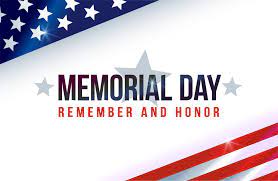 Sons of Italy Events06/12/21 – Grand Lodge Convention06/2021 – Grand Lodge Calendar Raffle07/07/21 – Wilmington Sons of Italy Bocce begins07/25/21 – Wilmington Sons of Italy Car Show 08/23/21 – Grand Lodge Golf Tournament (see attachments)09/18/21 – Wilmington Sons of Italy and Band Parents Yard Sale (save the date)09/12/21 – Wilmington Sons of Italy Bowling begins09/20/21 – Italian Heritage Golf Tournament (save the date)   Donation request should be made using the form on the web site so that we have all the necessary information. Just click on donation request forms on the first page at   http://www.wilmingtonsoi.orgThe Grand Lodge monthly meeting minutes are available to view and download from the “News” tab on the Grand Lodge Website (www.osiama.org)Update on Correspondence:We received Thank you notes from:Emmaus and Dignity Matters for our donation – WHS girls had a fundraiser to supply feminine Items to Women’s Shelters these are 2 of the shelters. We gave $100.00 to each. 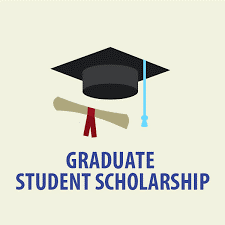 Graduate Scholarship Recipients - Congratulations to our graduate scholarship recipients John Rankin, Molly O’Shea, and Christopher Romano.June EventsThe Grand Lodge of Massachusetts Calendar Raffle will be held during June 2021. This fundraiser helps to support the Grand Lodge and provides your lodge with an excellent incentive to raise funds, as $3.00 of every ticket sold by your lodge will be reimbursed to you via a per capita credit.  $20 per ticket.  Even though the Early Bird Drawing deadline was 5/15/21, Tickets for the rest of the drawings will be available up until the Convention on June 12th.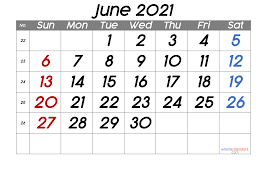  Contact Sue   508-527-0785   smc19thhole@comcast.netJuly EventsWilmington Summer Bocce - will begin on Wednesday, July 7th. It will run for eight weeks throughout the summer culminating in an end of the year tournament to crown a League Champion. The games are played on Wednesday evenings at 6:15 or 7:15 at Jack Cushing’s House on Middlesex Ave in Wilmington. Last year’s players will have first preference over spots and new players will be filled in where needed. If you would like to play, please   contact Sue Connors 978-447-1343 or e-mail smc19thhole@comcast.net.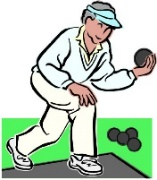 Wilmington Sons of Italy Car Show – Our lodge will be hosting a car show with the Dominators Hot Rod Club on Sunday, July 25th at the 4th of July Building Parking Lot on Middlesex Ave. in Wilmington from, 8am to 3pm. Spectators are Free.   More info to follow.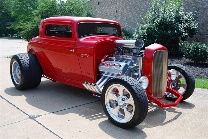 August EventsThe Charitable & Educational Trust of the Grand Lodge of Massachusetts, OSIA Annual Golf Tournament - Monday, August 23, 2021 at the Hopkinton Country Club – 204 Saddle Hill Road – Hopkinton, MA. Registration: 10:30 – 11:30 AM. Lunch: 11:30 AM – 12:30 PM.  Tee Time: 12:30 PM (Shotgun Start – Scramble Format).  Donation: $150.00 per player - Includes: Green Fees, Golf Cart, Lunch, Dinner, and Tee Prizes. Prizes for 1st, 2nd, and 3rd Place Teams. Optional $20.00 Entry Fee for two (2) Closest-to-the-Pin Prizes (collected the day of the event.)  Registration Deadline: August 13, 2021.  Contact Larry Pellegrini (617) 212-6143 or Rudy Viscomi (617) 645-3688. (see attachments)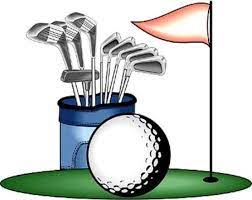 September EventsWilmington Sons of Italy Bowling – The Sons of Italy candlepin bowling league will begin on Sunday, September 12,2021 at the Woburn Bowladrome on Montvale Ave on Sunday evenings at 6:00 pm and the cost is $20.00 per week.  If you would like to play, please contact Lynne Martell Lynne_martell@comcast.net (978-694-1632) or Kevin Caira 978-657-7734 kevincaira57@gmail.com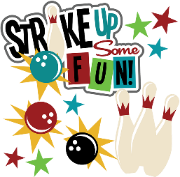 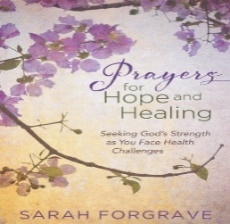 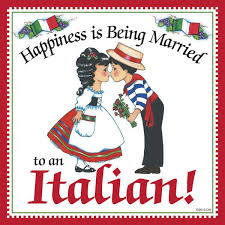 Sunshine – Report sunshine information to Joan Foresteire (978-658-6284)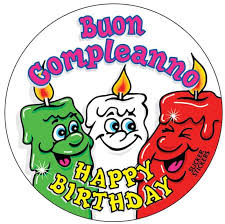 We send our best wishes to our members with May Birthdays and Anniversaries!We send out prayers and get well wishes to Dolly Saccocea, Marianne Caira, Jennifer Bolanos, Joe Maiella, Mary Kiesinger and Tony Cota.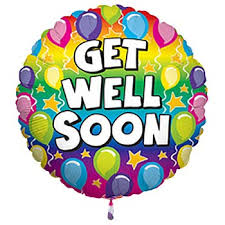 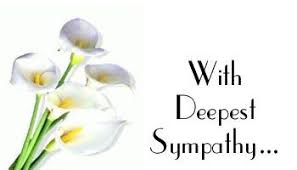 Prayers and condolences to Joseph and Lynne Martell and Angela Bombino on the death of Lynne and Angela’s mother and our sister, Civitina (Judy) Bombino.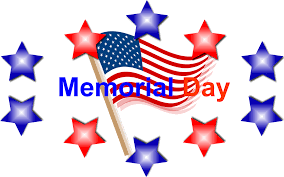 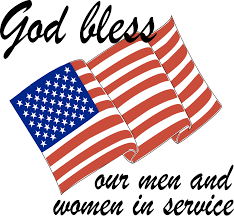 **** Note from the Recording Secretary – Please remember to send e-mail or address changes to Lynne_martell@comcast.net or call me (978-694-1632) with any address changes if you do not have e-mail. 